FICHA DE AVALIAÇÃO – DISCENTESPROGRAMA__________________________________________________________DISCIPLINAS DO PROGRAMAA todas as questões avaliar como: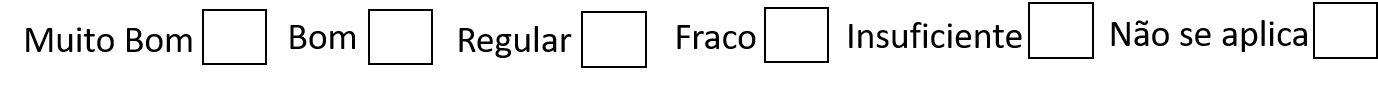 1. Avalie o conjunto de disciplinas do Programa em relação à disponibilidade de disciplinas ofertadas e compatibilidade com os créditos exigidos Justificativa:______________________________________________________________________________________________________________________________________________2. Avalie se o número de disciplinas obrigatórias exigidas pelo Programa é adequadoJustificativa:______________________________________________________________________________________________________________________________________________3. Avalie o conjunto de disciplinas do Programa em relação à pertinência com a grande área Justificativa:______________________________________________________________________________________________________________________________________________4. Avalie o conjunto de disciplinas do Programa em relação à pertinência com as áreas de concentração do Programa.Justificativa:______________________________________________________________________________________________________________________________________________5. Avalie o conjunto de disciplinas do Programa em relação à qualidade das aulas teóricas Justificativa:______________________________________________________________________________________________________________________________________________6. Avalie o conjunto de disciplinas do Programa em relação à qualidade das aulas práticasJustificativa:______________________________________________________________________________________________________________________________________________7. Avalie o conjunto de disciplinas do Programa em relação à infraestrutura disponível para a sua execuçãoJustificativa:______________________________________________________________________________________________________________________________________________8. Avalie o conjunto de disciplinas do Programa em relação à contribuição das mesmas para o desenvolvimento da sua dissertação ou teseJustificativa:______________________________________________________________________________________________________________________________________________9. Avalie o seu comprometimento e dedicação durante o cumprimento dos créditos em disciplinas do ProgramaJustificativa:______________________________________________________________________________________________________________________________________________10. Avalie de forma o conjunto de disciplinas cursadas ao longo da pós-graduação está contribuindo para a sua formação para atuação no ensinoJustificativa:______________________________________________________________________________________________________________________________________________11. Avalie de forma o conjunto de disciplinas cursadas ao longo da pós-graduação está contribuindo para a sua formação para atuação na pesquisaJustificativa:______________________________________________________________________________________________________________________________________________12. Avalie de forma o conjunto de disciplinas cursadas ao longo da pós-graduação está contribuindo para a sua formação para atuação na extensãoJustificativa:______________________________________________________________________________________________________________________________________________13. Avalie de forma o conjunto de disciplinas cursadas ao longo da pós-graduação está contribuindo para a sua formação para a sua formação em ética na pesquisaJustificativa:______________________________________________________________________________________________________________________________________________14. Avalie de forma o conjunto de disciplinas cursadas ao longo da pós-graduação está contribuindo para a sua formação para o uso de novas tecnologias na educaçãoJustificativa:______________________________________________________________________________________________________________________________________________15. Avalie de forma o conjunto de disciplinas cursadas ao longo da pós-graduação está contribuindo para a sua formação para a comunicação e divulgação científicaJustificativa:_____________________________________________________________________________________________________________________________________________QUADRO DE DOCENTES/ORIENTADORES16. Avalie a orientação de mestrado e/ou doutorado em relação ao quadro de orientadores disponíveis Justificativa:______________________________________________________________________________________________________________________________________________17. Avalie a orientação de mestrado e/ou doutorado em relação à distribuição dos orientandos entre os orientadores disponíveisJustificativa:______________________________________________________________________________________________________________________________________________18. Avalie a orientação de mestrado e/ou doutorado em relação ao conhecimento e qualificação do orientador para execução do projeto propostoJustificativa:______________________________________________________________________________________________________________________________________________19. Avalie a orientação de mestrado e/ou doutorado em relação à disponibilidade/acessibilidade do orientador para a pós-graduação Justificativa:______________________________________________________________________________________________________________________________________________20. Avalie a sua participação na escolha do tema do projeto e sua motivação na execução do mesmo? Justificativa:______________________________________________________________________________________________________________________________________________PRÓ-REITORIA DE PÓS-GRADUAÇÃO - PROPPG21. Avalie o funcionamento da PROPPG – Diretoria de Pós-Graduação: qualidade do atendimento e disponibilidade de informaçõesJustificativa:_____________________________________________________________________________________________________________________________________________22. Avalie o funcionamento da PROPPG: Diretoria de Pesquisa: qualidade do atendimento e disponibilidade de informaçõesJustificativa:_____________________________________________________________________________________________________________________________________________SECRETARIA DE PG e COORDENAÇÃO DO PROGRAMA24. Avalie o funcionamento da Secretaria de PG: qualidade do atendimento e disponibilidade de informaçõesJustificativa:_____________________________________________________________________________________________________________________________________________25. Avalie o funcionamento da Secretaria de PG: horário de atendimento Justificativa:_____________________________________________________________________________________________________________________________________________26. Avalie a Coordenação do Programa em relação à disponibilidade de informações Justificativa:_____________________________________________________________________________________________________________________________________________28. Avalie a Coordenação do Programa em relação ao atendimento das normas estabelecidas pelo Regimento do ProgramaJustificativa:_____________________________________________________________________________________________________________________________________________SITE DO PROGRAMA29. Avalie a qualidade do site do Programa em relação às informações sobre os docentes e suas respectivas áreas e linhas de pesquisaJustificativa:_____________________________________________________________________________________________________________________________________________30. Avalie a qualidade do site do Programa em relação às informações sobre disciplinas, créditos e atividades a serem cumpridos pelos discentesJustificativa:_____________________________________________________________________________________________________________________________________________31. Avalie a qualidade do site do Programa em relação às informações sobre o processo seletivoJustificativa:_____________________________________________________________________________________________________________________________________________32. Avalie a qualidade do site do Programa em relação à visibilidade das publicações, artigos, produtos e processos desenvolvidos pelos discentes e docentesJustificativa:_____________________________________________________________________________________________________________________________________________33. Avalie a qualidade do site do Programa em relação às informações sobre o regimento do ProgramaJustificativa:_____________________________________________________________________________________________________________________________________________BIBLIOTECA34. Avalie os serviços da biblioteca considerando o acesso remoto e aos portais de pesquisaJustificativa:_____________________________________________________________________________________________________________________________________________35. Avalie os serviços da biblioteca considerando a qualidade do atendimentoJustificativa:_____________________________________________________________________________________________________________________________________________36. Avalie o treinamento e informações recebidas para acesso às informações, materiais e serviços da bibliotecaJustificativa:_____________________________________________________________________________________________________________________________________________INFRAESTRUTURA DE LABORATÓRIOS 37. Avalie o funcionamento dos laboratórios de pesquisa do Programa em relação à disponibilidade e condição dos equipamentosJustificativa:_____________________________________________________________________________________________________________________________________________38. Avalie o funcionamento dos laboratórios de pesquisa do Programa em relação à disponibilidade de materiais de consumoJustificativa:_____________________________________________________________________________________________________________________________________________39 Avalie o funcionamento dos laboratórios de pesquisa do Programa em relação ao apoio técnico especializadoJustificativa:_____________________________________________________________________________________________________________________________________________40. Avalie o funcionamento dos laboratórios de pesquisa do Programa em relação à segurança Justificativa:_____________________________________________________________________________________________________________________________________________41. Avalie o funcionamento laboratórios de pesquisa do Programa em relação ao espaço físico disponívelJustificativa:_____________________________________________________________________________________________________________________________________________42. Avalie o funcionamento da Central Multiusuária de Laboratórios de Pesquisa da UEL em relação à disponibilidade para execução das análisesJustificativa:_____________________________________________________________________________________________________________________________________________43. Avalie o funcionamento da Central Multiusuária de Laboratórios de Pesquisa da UEL em relação à condição dos equipamentosJustificativa:_____________________________________________________________________________________________________________________________________________44. Avalie o funcionamento da Central Multiusuária de Laboratórios de Pesquisa da UEL em relação ao apoio técnico especializadoJustificativa:_____________________________________________________________________________________________________________________________________________45. Avalie o funcionamento da Central Multiusuária de Laboratórios de Pesquisa da UEL em relação à qualidade dos resultados Justificativa:_____________________________________________________________________________________________________________________________________________SERVIÇO DE WI-FI, REDE DE INTERNET E ACESSO À INFORMAÇÃO 46. Avalie sua experiência com os serviços de wi-fi/rede na Instituição considerando a   disponibilidade, qualidade e velocidade do sinalJustificativa:_____________________________________________________________________________________________________________________________________________47. Avalie o acesso à informação na Universidade em relação aos Projetos de Pesquisa em andamento: Justificativa:_____________________________________________________________________________________________________________________________________________48. Avalie o funcionamento do Portal do Estudante no site da InstituiçãoJustificativa:_____________________________________________________________________________________________________________________________________________